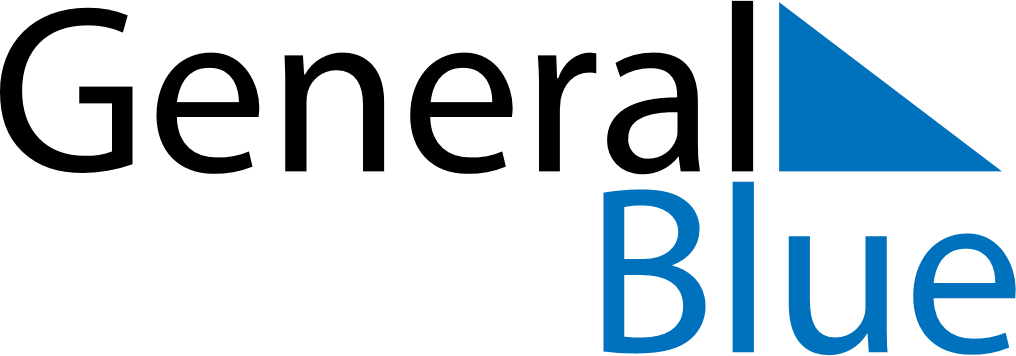 May 2023May 2023May 2023ReunionReunionSUNMONTUEWEDTHUFRISAT123456Labour Day78910111213Victory Day14151617181920Ascension Day2122232425262728293031Pentecost
Mother’s DayWhit Monday